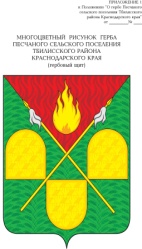 АДМИНИСТРАЦИЯ ПЕСЧАНОГО СЕЛЬСКОГО ПОСЕЛЕНИЯ ТБИЛИССКОГО РАЙОНАПОСТАНОВЛЕНИЕ от 25 июля 2023 года                                                                                    № 44х. ПесчаныйО присвоении  адресного номера  земельному участку по ул. Октябрьской  в х. Песчаный	В целях упорядочения нумерации объектов адресации, руководствуясь пунктом 21 части 1 статьи 14 Федерального закона от 6 октября 2003 года         № 131-ФЗ «Об общих принципах организации местного самоуправления в Российской Федерации», постановлением Правительства Российской Федерации от 19 ноября 2014 года №1221 «Об утверждении Правил присвоения, изменения и аннулирования адресов»,  руководствуясь статьями 31, 58, 60 устава Песчаного сельского поселения Тбилисского района                       п о с т а н о в л я ю: 1. Земельному участку, общей площадью 4700 кв.м., с кадастровым номером 23:29:0702003:81, расположенному  по улице Октябрьской в                            х. Песчаный  Песчаного сельского поселения Тбилисского района присвоить адрес:- Российская Федерация, Краснодарский край, муниципальный район Тбилисский, сельское поселение Песчаное, хутор Песчаный, улица Октябрьская, земельный участок 33.	2. Ведущему специалисту администрации (Гаращенко) произвести запись в лицевом счете в похозяйственной книге администрации Песчаного сельского поселения.	3. Постановление вступает в силу со дня его подписания.Глава Песчаного сельского поселенияТбилисского района 						         В.В. Мишуров